　ワークシート　　鉛筆で描く・もののかたち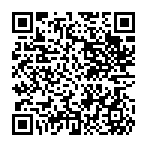 　　　　　　　　　　　　　　　　　　　　『美術資料』 P.37 鉛筆で描くP.37「形でとらえる」を参考に、もののかたちを円柱など単純な図形に置きかえてみましょう。　例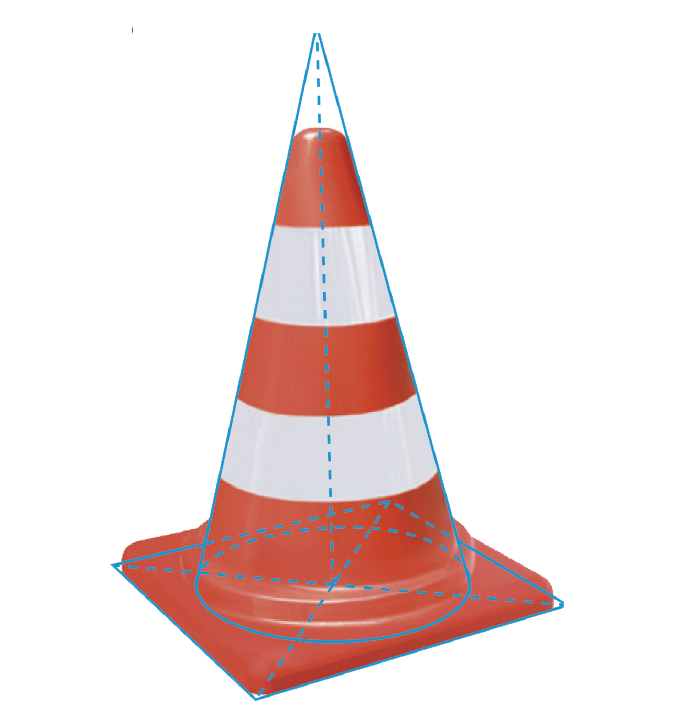 下のかなづちと靴は、どのような図形によって構成されているでしょうか。上の例を参考に、下の図に単純な図形を描きこんでみましょう。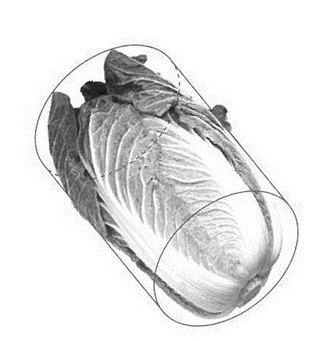 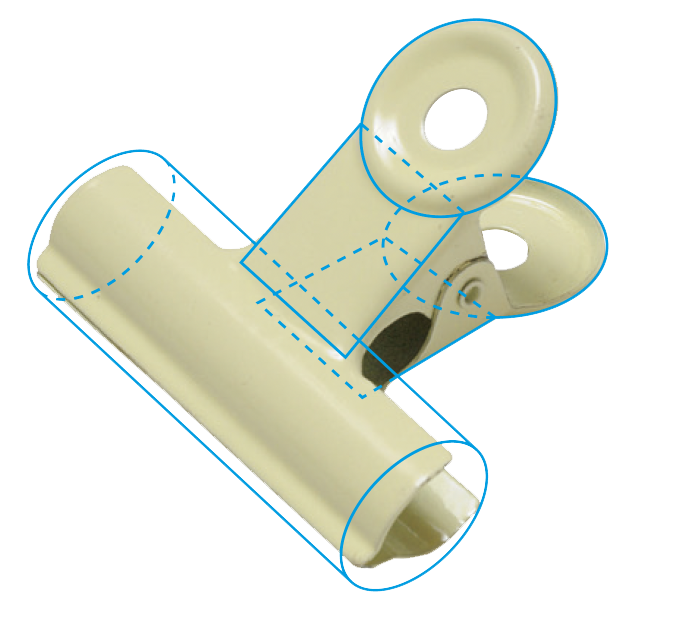 白菜目玉クリップ三角コーン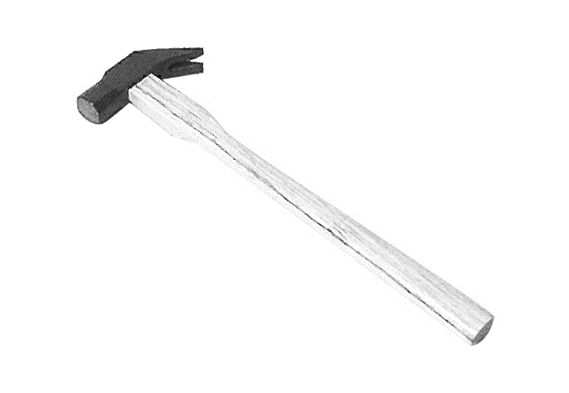 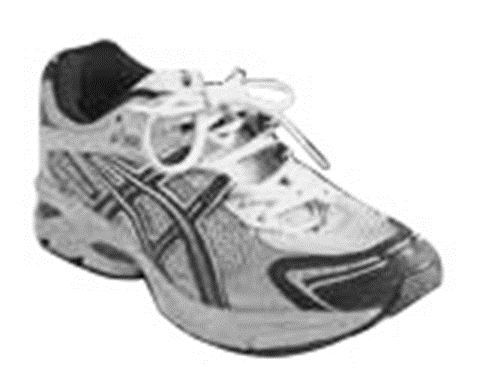 